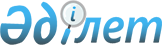 Об установлении дополнительного перечня лиц, относящихся к целевым группам, проживающим на территории Енбекшильдерского района на 2012 год
					
			Утративший силу
			
			
		
					Постановление акимата Енбекшильдерского района Акмолинской области от 30 января 2012 года № А-1/49. Зарегистрировано Управлением юстиции Енбекшильдерского района Акмолинской области 9 февраля 2012 года № 1-10-153. Утратило силу в связи с истечением срока применения - (письмо акимата Енбекшильдерского района Акмолинской области от 30 октября 2014 года № 1106)      Сноска. Утратило силу в связи с истечением срока применения - (письмо акимата Енбекшильдерского района Акмолинской области от 30.10.2014 № 1106).

      В соответствии с подпунктом 13 пункта 1 статьи 31 Закона Республики Казахстан «О местном государственном управлении и самоуправлении в Республике Казахстан» от 23 января 2001 года, статьями 5, 7 Закона Республики Казахстан «О занятости населения» от 23 января 2001 года, акимат Енбекшильдерского района ПОСТАНОВЛЯЕТ:



      1. Установить дополнительный перечень лиц, относящихся к целевым группам, проживающим на территории Енбекшильдерского района:

      1) молодежь в возрасте от двадцати одного до двадцати девяти лет;

      2) лица, длительно не работающие (более одного года);



      2. Контроль за исполнением данного постановления возложить на заместителя акима района Шаяхметова К.Ш.



      3. Настоящее постановление вступает в силу со дня государственной регистрации в Департаменте юстиции Акмолинской области и вводится в действие со дня официального опубликования.      Аким Енбекшильдерского района              Т.Хамитов      «СОГЛАСОВАНО»      Главный врач

      государственного коммунального

      казенного предприятия

      «Енбекшильдерская центральная

      районная больница» при

      управлении здравоохранения

      Акмолинской области                        З.Шаубаев
					© 2012. РГП на ПХВ «Институт законодательства и правовой информации Республики Казахстан» Министерства юстиции Республики Казахстан
				